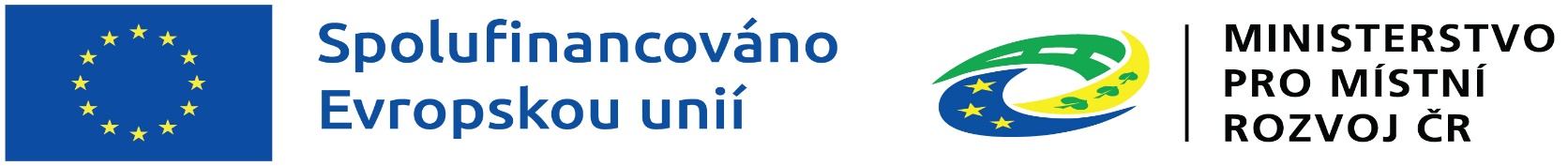 Číslo kupujícího: 24/SML1958/KS/RRČíslo prodávajícího:Kupní smlouva uzavřená podle ustanovení § 2079 a násl. zákona č. 89/2012 Sb., občanský zákoník, ve znění pozdějších předpisů (dále jen „OZ“) níže uvedeného dne, měsíce a roku mezi těmito smluvními stranami:Kupující:			Ústecký krajjejichž jménem jedná 													Ing. Jan Schiller, hejtmanse sídlem:																																		Velká Hradební 3118/48, 400 02 Ústí nad LabemIČ: 																																													70892156bankovní ústav:																								Česká spořitelna, a.s.číslo účtu:	1626072/0800kontaktní osoba:	Ing. Pavel Hajšman, vedoucí odboru regionálního rozvoje Krajského úřadu Ústeckého kraje, Ing. Bc. Jana Slámová, odbor regionálního rozvoje Krajského úřadu Ústeckého krajee-mail/telefon																									 hajsman.p@kr-ustecky.cz/ +420 475 657 560																																																	 slamova.j@kr-ustecky.cz/ + 420 475 657 200 (dále jen „Kupující“)aProdávající:																													Aricoma Systems a.s.sídlo:																																									Hornopolní 3322/34, Moravská Ostrava, 702 00 OstravaIČ:																																													04308697DIČ:																																										CZ0430869zapsaný v obch. rejstříku: 						B 11012 vedená u Krajského soudu v Ostravě zastoupený:																													Ing, Zdeněk Chobot, ředitel regionálního centrazástupce ve věcechsmluvních:																																Ing, Zdeněk Chobot, ředitel regionálního centrazástupce ve věcechtechnických:																											Ing. Petr Vopatbankovní ústav:																							Česká spořitelna, a.s.číslo účtu:																																6563752/0800telefon:																																					+420 910 972 111e-mail:																																						teplice@aricoma.com (dále jen „Prodávající“)t a k t o :Článek I.Úvodní prohlášení – účel smlouvy	Účelem této kupní smlouvy je dodávka níže popsaného zboží (zajištění konektivity školy) Prodávajícím Kupujícímu včetně poskytnutí souvisejících výkonů (služeb). Touto smlouvou popsaný předmět koupě se vztahuje k veřejné zakázce nazvané „Konektivita, HW, SW, vybavení středních škol v Ústeckém kraji - 3. etapa “ a její části č. 1 pod názvem „Gymnázium, Teplice, Čs. dobrovolců 11, příspěvková organizace – IČ: 61515451“. Předmět této smlouvy bude prováděn v rámci projektu s názvem „Konektivita, HW, SW, vybavení středních škol v Ústeckém kraji - 3. etapa – část 1. - „Gymnázium, Teplice, Čs. dobrovolců 11, příspěvková organizace – IČ: 61515451 “ (dále jen „Projekt“), který je financován z Integrovaného regionálního operačního programu prostřednictvím IROP, pod číslem projektu CZ.06.04.01/00/22_042/0003795 (dále jen „IROP“).Dle klasifikace se jedná o tyto CPV kódy: Prodávající prohlašuje a podpisem této smlouvy potvrzuje, že:má veškerou způsobilost uzavřít tuto smlouvu a plnit všechny závazky z ní vyplývající,uzavřením této smlouvy nedojde k porušení žádné právní povinnosti ani jakéhokoliv jeho závazku vyplývajícího z obecně závazného předpisu nebo smlouvy nebo rozhodnutí soudu či jiného obdobného orgánu,disponuje veškerými odbornými předpoklady potřebnými ke splnění všech jeho závazků vyplývajících z této smlouvy,Zboží – položky č. 3, 4, 6, 9, 10,12, 14, 16, 17 až 24, 2842 a 43 jsou kryty systémovou zárukou výrobce nebo dovozce do ČR, která pokrývá záruku dle této smlouvy i v případě úpadku či konkurzu Prodávajícího na území ČR dle servisních podmínek stanovenou touto smlouvou,Zboží – položky č. 1 až 47 jsou určeny pro prodej a montáž v ČR.Po celou dobu realizace této smlouvy je držitelem pojištění odpovědnosti za škodu s pojistným limitem v min. výši 5 mil. KčZboží – položky č. 3, 4, 6, 9,10,12 14 – slaboproudá kabeláž jsou kryty systémovou zárukou výrobce nebo dovozce do ČR, která pokrývá záruku dle této smlouvy i v případě úpadku či konkurzu Prodávajícího na území ČR dle servisních podmínek stanovenou touto smlouvou a přílohousi prostudoval celý předmět plnění, všechny technické parametry, rozsah plnění, seznámil se s objekty, kde má být montáž provedena.Prodávající se zavazuje splnit předmět této smlouvy nejen v souladu s touto smlouvou, ale také v souladu se zadávací dokumentací (zadávacími podmínkami řízení) a dle nabídky Prodávajícího, které předcházely uzavření této smlouvy, a dále dle příloh této smlouvy. V případě rozporů jednotlivých dokumentů má přednost tato smlouva a její přílohy. Veškeré zadávací podmínky včetně nabídky Prodávajícího tak tvoří nedílnou součást této smlouvy, což obě smluvní strany berou na vědomíDodavatel čestně prohlašuje, že bude-li s ním uzavřena smlouva na předmětnou veřejnou zakázku, zajistí po celou dobu plnění veřejné zakázkya) plnění veškerých povinností vyplývajících z právních předpisů České republiky, zejména pak z předpisů pracovněprávních, předpisů z oblasti zaměstnanosti a bezpečnosti a ochrany zdraví při práci, a to vůči všem osobám, které se na plnění veřejné zakázky podílejí; plnění těchto povinností zajistí dodavatel i u svých poddodavatelů; b) sjednání a dodržování smluvních podmínek se svými poddodavateli srovnatelných smluvních pokut a délky záruční doby (uvedené smluvní podmínky se považují za srovnatelné, bude-li výše smluvních pokut a délka záruční doby shodná se smlouvou na plnění veřejné zakázky); c) řádné a včasné plnění finančních závazků svým poddodavatelům, kdy za řádné a včasné plnění se považuje plné uhrazení poddodavatelem vystavených faktur za plnění poskytnutá k plnění veřejné zakázky, a to do 30 kalendářních dnů;d) snížení negativního dopadu jeho činnosti při plnění veřejné zakázky na životní prostředí, zejména pakvyužíváním nízkoemisních automobilů, má-li je k dispozici; předcházením znečišťování ovzduší a snižováním úrovně znečišťování, může-li je během plnění veřejné zakázky způsobit;předcházením vzniku odpadů, stanovením hierarchie nakládání s nimi a prosazováním základních principů ochrany životního prostředí a zdraví lidí při nakládání s odpady; e) implementaci nového nebo značně zlepšeného produktu, služby nebo postupu souvisejícího s předmětem veřejné zakázky, bude-li to vzhledem ke smyslu zakázky možné.Prodávající podpisem této smlouvy přebírá povinnosti uvedené výše k sociálně odpovědnému plnění veřejné zakázky. Kupující je oprávněn plnění těchto povinností kdykoliv kontrolovat, a to i bez předchozího ohlášení Prodávajícímu. Je-li k provedení kontroly potřeba předložení dokumentů, zavazuje se Prodávající k jejich předložení nejpozději do 2 pracovních dnů od doručení výzvy Kupujícího. Prodávající se zavazuje po celou dobu trvání smluvního vztahu založeného touto smlouvou zajistit dodržování veškerých právních předpisů, zejména pak pracovněprávních (odměňování, pracovní doba, doba odpočinku mezi směnami, placené přesčasy), dále předpisů týkajících se oblasti zaměstnanosti a bezpečnosti a ochrany zdraví při práci, tj. zejména zákona č. 435/2004 Sb., o zaměstnanosti, ve znění pozdějších předpisů, a zákona č. 262/2006 Sb., zákoník práce, ve znění pozdějších předpisů, a to vůči všem osobám, které se na plnění zakázky podílejí. Prodávající se také zavazuje zajistit, že všechny osoby, které se na plnění zakázky podílejí, jsou vedeny v příslušných registrech, jako například v registru pojištěnců ČSSZ, a mají příslušná povolení k pobytu v ČR. Prodávající je dále povinen zajistit, že všechny osoby, které se na plnění zakázky podílejí, budou proškoleny z problematiky BOZP a že jsou vybaveny osobními ochrannými pracovními prostředky dle platné a účinné legislativy.Článek II.Předmět smlouvyProdávající se zavazuje odevzdat Kupujícímu níže uvedené zboží, které je předmětem koupě, umožnit mu nabýt vlastnické právo ke zboží a provést v dohodnuté lhůtě související výkony (služby) v této smlouvě dále uvedené, to vše za podmínek dále v této smlouvě dohodnutých. Kupující se zavazuje od Prodávajícího níže uvedené zboží a související výkony (služby) převzít a zaplatit Prodávajícímu (kupní) cenu, to vše za podmínek dále v této smlouvě dohodnutých.Přesná specifikace předmětu koupě vyplývá z nabídky prodávajícího.Zbožím se pro účely této smlouvy rozumí dodávky k zajištění konektivity školy, včetně veškerých součástí a příslušenství (dále jen „Zboží“), zahrnující dopravu, dodávku, montáž, školení, zprovoznění Prodávající se zavazuje, že Zboží bude odpovídat platným právním předpisům a technickým normám a bude homologováno pro provoz v České republice. Zboží musí být dodáno jako nové a nepoužité; dodání repasovaného Zboží či jakékoliv opravovaného Zboží není přípustné. Zboží bude dodáno prosto jakýchkoliv nevypořádaných práv třetích osob (zejména práv z duševního vlastnictví či průmyslových práv).Předmětem této smlouvy je dále povinnost Prodávajícího provést následující výkony (služby):doprava Zboží do místa předání,individuální a komplexní vyzkoušení dodaného Zboží a jeho uvedení do plného provozu, což znamená zejména jeho předvedení a jeho uvedení do provozu a to včetně všech jeho částí, které budou obsluhovány pracovníky Kupujícího. Kupující na vyžádání Prodávajícího stanoví písemně jmenovitý seznam osob, kterým bude předvedeno uvedení Zboží včetně jeho jednotlivých částí do provozu. Prodávající před předáním a převzetím podrobně seznámí tyto osoby s podmínkami provozu a údržby jednotlivých částí Zboží a upozorní je na příslušnou část návodu na provoz a údržbu jeho jednotlivých částí. Předvedení uvedení Zboží a jeho jednotlivých částí do provozu pro jednotlivé osoby Kupujícího doloží Prodávající při předání a převzetí Zboží písemným protokolem. Termín montáže přístrojů navrhne Prodávající Kupujícímu nejméně 7 dnů předem. Všechny úkony spojené s uvedením přístrojů do provozu budou prováděny v sídle Kupujícího.zaškolení nejvýše 4 určených pracovníků Kupujícího.Nejpozději současně s předáním Zboží je Prodávající povinen Kupujícímu předat:veškeré doklady k přístrojům, veškeré návody k obsluze v českém jazyce,odpovídající technickou dokumentaci,seznam pravidelných záručních prohlídek prováděných Prodávajícím nebo jeho smluvním partnerem,doklady prokazujících kvalitu a schválení pro užívání v České republice, atesty, certifikáty,vše v tomto odstavci výše uvedené ve 2 tištěných vyhotoveních a v jednom datovém vyhotovení (na CD nebo DVD ROM ve formátu MS Office 2003 nebo vyšším).Prodávající se dále zavazuje dodržet záruční podmínky uvedené v této smlouvě, a to po dobu uvedenou v této smlouvě čl. V. odstavec 5., a dále provést rovněž ostatní činnosti, práce a dodávky, jež nejsou v této smlouvě výslovně specifikované, které však jsou k řádnému naplnění účelu a předmětu této smlouvy nezbytné, a o kterých Prodávající vzhledem ke své kvalifikaci a zkušenostem měl nebo mohl vědět. Prodávající je povinen si na své náklady odvézt, případně jiným způsobem zlikvidovat obal a jiný balící materiál, ve kterém bude Zboží dodáno Kupujícímu. Prodávající je povinen dodat Zboží dohodnutým způsobem, v dohodnutém termínu a jakosti a za podmínek vyplývajících z této smlouvy, jakož i příslušných právních předpisů a norem.Článek III.Doba a místo dodáníDodání Zboží (nebo jeho části) proběhne za účasti Prodávajícího a Kupujícího v místě předání. Kupující stanovil a definuje termíny pro jednotlivé Etapy a Milníky následovně.Přičemž za termín D se považuje den, kdy tato smlouva vstoupila v účinnost. Etapa č. 1 vždy obsahuje přípravné a plánovací práce pro celkovou akci a dále celkovou montáž všech pasivních prvků počítačové sítě školy. Etapa č. 2 vždy obsahuje montáž, oživení a nasazení všech aktivních prvků a serverů, NAS, Storage, software a zbývajících položek. Za milník č. 1 se považuje úplné dokončení montáže pasivních prvků počítačové sítě včetně klimatizaceZa milník č. 2 se považuje úplné dokončení montáže aktivních prvků počítačové sítě a zahájení zkušebního provozu.Předmět koupě bude realizován na základě obdržení písemné výzvy Kupujícího k zahájení plnění dodávky (výzva bude minimálně obsahovat termín zahájení, místo plnění, oprávněné osoby). Před předáním předmětu koupě Kupujícímu je Prodávající povinen uvést předmět koupě řádně do provozu, jakožto i otestovat a předvést Kupujícímu jeho funkčnost.  Prodávající se zavazuje dodat Zboží a provést jeho individuální a komplexní vyzkoušení a uvést jej do plného provozu (blíže viz čl. II. této smlouvy) do termínu dané etapy. Výše uvedený termín je stanoven s ohledem na financování předmětu smlouvy z programu IROP. Prodávající oznámí písemně termín předání Zboží Kupujícímu nejméně 7 dní předem. Kupující je povinen převzít i dílčí plnění (tj. např. po jednotlivých kompletně vybavených přístrojích vč. dokladů k nim) avšak vždy pouze bez vad a nedodělků, nerozhodne-li se, že je převezme s drobnými vadami a nedodělky, které neomezují jeho funkčnost. Prodávající splní povinnost odevzdat Zboží Kupujícímu řádným a včasným dodáním Zboží (včetně sjednané dokumentace), provedením jeho individuálního a komplexního vyzkoušení a jeho uvedením do plného provozu, to vše završeno podpisem předávacího protokolu (protokolem o předání a převzetí), který smluvní strany pořídí o dodání Zboží s tím, že každá ze stran obdrží jedno vyhotovení. Podpisem protokolu o předání a převzetí Zboží Prodávající zároveň potvrzuje, že Zboží, veškerá vlastnická práva ke Zboží i všem jeho součástem jsou prosty jakýchkoliv práv a nároků třetích osob. Převezme-li Kupující Zboží i přesto, bude předávací protokol obsahovat i soupis drobných vad a/nebo nedodělků, které neomezují funkčnost dodaného Zboží spolu s dohodnutým termínem jejich odstranění (nedojde-li k takové dohodě či nebude-li termín v předávacím protokolu uveden, musí být všechny vady a/nebo nedodělky odstraněny ve lhůtě do 20 kalendářních dnů od protokolárního převzetí Zboží). Po odstranění vad a nedodělků bude smluvními stranami podepsán protokol o odstranění vad a nedodělků. K podpisu protokolu o předání a převzetí Zboží, jakož i protokolu o odstranění vad a nedodělků jsou oprávněny zástupci ve věcech technických nebo smluvních uvedení na straně 1 této smlouvy. Vše v tomto odstavci výše uvedené platí i tehdy, dohodnou-li se smluvní strany na dílčích předávkách Zboží.Kupující je oprávněn odmítnout převzetí předmětu koupě, pokud Prodávající nedodá předmět koupě v předepsané specifikaci, množství, kvalitě a jakosti, nedodá doklady nutné k převzetí předmětu koupě a jeho řádnému užívání, není-li řádně provedena jeho instalace, zprovoznění a proškolení osob určených Kupujícím. Uplatní-li Kupující své právo předmět koupě nepřevzít, je Prodávající povinen bez zbytečného odkladu vady plnění na své náklady odstranit.Místem plnění (dodání, předání a převzetí Zboží) včetně provedení jeho individuálního a komplexního vyzkoušení a jeho uvedení do plného provozu je následující umístění: Gymnázium, Teplice, Čs. dobrovolců 11, příspěvková organizaceČs. dobrovolců 530/11, TepliceAlejní 654/46, Teplice6.   Kupující je povinen poskytnout Prodávajícímu součinnost potřebnou pro dodání předmětu koupě Prodávajícím do místa dodání. V případě, že Kupující neposkytne Prodávajícímu patřičnou součinnost nutnou pro dodání předmětu koupě, není po dobu prodlení Kupujícího s plněním této povinnosti Prodávající v prodlení s dodáním předmětu koupě. V takovém případě je Prodávající nucen učinit opatření přiměřená okolnostem potřebná k uchování Zboží (zejm. skladovat předmět koupě) a je oprávněn účtovat Kupujícímu přiměřené náklady, které mu přitom vznikly, přičemž těmito přiměřenými náklady smluvní strany rozumí náklady na uskladnění Zboží a případnou údržbu Zboží.7.	Prodávající je povinen účastnit se koordinačních schůzek a koordinovat realizaci předmětu koupě s uživatelem předmětných nemovitostí v místě dodání. Interval a četnost bude minimálně 14 dnů.Článek IV.Kupní cenaCelková kupní cena za Zboží, včetně individuálního a komplexního vyzkoušení dodaného Zboží a jeho uvedení do plného provozu a včetně všech souvisejících dodávek, výkonů a služeb uvedených v článku II. této smlouvy, je sjednaná dohodou smluvních stran podle zákona číslo 526/1990 Sb., o cenách, ve znění pozdějších předpisů a činí:Celková kupní cena bez DPH													21 346 324,00 KčDPH v sazbě 21 %																																			4.482.728,04 KčCelková kupní cena včetně DPH							25 829 052,04 Kč     Celková kupní cena uvedená v odstavci 1 tohoto článku zahrnuje veškeré náklady a včetně přiměřeného zisku Prodávajícího nezbytné k řádné a včasné dodávce Zboží včetně nákladů souvisejících (např. s pojištěním, celními a jinými poplatky, vystavením všech dokladů v souladu s příslušnou legislativou, se zabalením Zboží a jeho dopravy do místa dodání, zpracování veškeré dokumentace požadované Kupujícím, likvidace odpadu, úklid, migrace dat s individuálním a komplexním vyzkoušením dodaného Zboží a jeho uvedením do plného provozu včetně zaškolení, seznámení s předvedením a uvedením Zboží a jeho jednotlivých částí do provozu pro jednotlivé osoby Kupujícího, jakož i náklady na provedení ostatních činností, prací a dodávek, které jsou k řádnému naplnění účelu a předmětu této smlouvy nezbytné, a o kterých Prodávající vzhledem ke své kvalifikaci a zkušenostem měl nebo mohl vědět. Kupující prohlašuje, že plnění dle této smlouvy nebude používáno k ekonomické činnosti a ve smyslu informace Generálního finančního ředitelství a Ministerstva financí České republiky ze dne 9. 11. 2011 nebude pro uvedené plnění aplikován režim přenesení daňové povinnosti dle § 92a zákona č. 235/2004 Sb., o dani z přidané hodnoty, ve znění pozdějších předpisů (dále jen zákon o DPH). V souladu s tím vystaví Prodávající daňový doklad se všemi náležitostmi.Kupní cena je sjednána jako cena pevná a nejvýše přípustná, a tak nezávislá na vývoji cen a kurzových změnách. Lze ji překročit pouze v případě změny zákonné sazby daně z přidané hodnoty (dále jen „DPH“) v průběhu plnění – v takovém případě se k základu daně připočte aktuální sazba DPH, o čemž není nutno uzavírat dodatek k této smlouvě, přičemž však platí, že není-li Prodávající v době uzavření této smlouvy plátcem DPH a v průběhu realizace této smlouvy se plátcem DPH stane, není oprávněn účtovat Kupujícímu k ceně bez DPH jakoukoliv DPH.Kupující neposkytuje zálohy. Dílčí kupní cena bude Kupujícím uhrazena na základě měsíční fakturace na základě dílčích předávacích protokolů a daňového dokladu-faktury vystavené Prodávajícím. Prodávající je oprávněn vystavit fakturu až po řádném provedení předmětu této smlouvy za daný měsíc, tj. zejména řádným dodáním Zboží (včetně sjednané dokumentace), provedením jeho individuálního a komplexního vyzkoušení a jeho uvedením do provozu, včetně příslušného zaškolení, to vše završeno podpisem dílčího předávacího protokolu (případně protokolem o odstranění vad a nedodělků) oběma smluvními stranami, Platba bude Kupujícím provedena bankovním převodem na účet Prodávajícího uvedený na str. 1 této smlouvy.Splatnost faktury činí 30 dnů ode dne jejího doručení Kupujícímu. V pochybnostech se má za to, že faktura byla doručena třetí kalendářní den po jejím odeslání.Faktura – daňový doklad – musí obsahovat náležitosti podle zákona č. 563/1991 Sb., o účetnictví ve znění pozdějších předpisů a zákona č. 235/2004 Sb., o dani z přidané hodnoty, ve znění pozdějších předpisů. Faktura bude obsahovat zejména tyto údaje:označení Prodávajícího a Kupujícího, adresy jejich sídla, IČ, DIČinformaci, zda Prodávající je či není plátcem DPHčíslo smlouvyčíslo fakturyden vystavení a den splatnosti faktury, případně den odeslání fakturydatum uskutečněného zdanitelného plněníoznačení peněžního ústavu a číslo účtuoznačení Zboží (s rozpisem na jednotlivé položky, za něž je fakturováno)fakturovanou částku bez DPH, sazbu DPH a částku DPH a souhrnnou částku včetně DPHrazítko a podpis oprávněné osoby Prodávajícíhočíslo projektu a informaci podle obsahu faktury vztahujícímu se ke konkrétnímu projektu: Výdaje plynoucí z této faktury jsou vynaloženy v rámci projektu IROP pod reg. číslem projektu CZ.06.04.01/00/22_042/0003795 na dodávky s názvem projektu „Konektivita, HW, SW, vybavení středních škol v Ústeckém kraji - 3. etapa“ a veřejné zakázky pod názvem „Konektivita, HW, SW, vybavení středních škol v Ústeckém kraji - 3. etapa – část č. 1“.	Přílohou faktury musí být kopie předávacího protokolu, případně protokolu o odstranění vad a nedodělků, podepsaného oběma smluvními stranami, ze kterého musí být patrné, že předmět nebo jeho část této smlouvy byl předán a převzat řádně, tj. bez veškerých vad a nedodělků. V případě, že faktura – daňový doklad – nebude obsahovat náležitosti (včetně přílohy) uvedené v odstavci 5. tohoto článku této smlouvy, je Kupující oprávněný vrátit ji Prodávajícímu k doplnění (opravě). V takovém případě se přeruší plynutí lhůty splatnosti a nová 30denní lhůta splatnosti začne plynout doručením opravené faktury Kupujícímu.Strany se dohodly, že platba bude provedena na číslo účtu uvedené Prodávajícím ve faktuře bez ohledu na číslo účtu uvedené v záhlaví této smlouvy. Musí se však jednat o číslo účtu zveřejněné způsobem umožňujícím dálkový přístup podle § 96 zákona o DPH. Zároveň se musí jednat o účet vedený v tuzemsku.Článek V.Odpovědnost za vady, zárukaProdávající prohlašuje, že předmět plnění není zatížen právními vadami.Prodávající odpovídá za veškeré vady zjevné, skryté a právní, které má Zboží v době odevzdání Kupujícímu, i když se vada stane zjevnou i po této době, a dále za ty vady, které se na zboží vyskytnou v záruční době uvedené v této smlouvě.Rozsah, kvalita, technická specifikace, příslušenství a další související služby musí odpovídat požadavkům Kupujícího a vymezení uvedenému v této smlouvě. Jakékoliv odchylky od požadavků Kupujícího či vymezení uvedené v této smlouvě jsou vadným plněním.Prodávající poskytuje Kupujícímu záruku za jakost spočívající v tom, že Zboží, jakož i jeho veškeré části a komponenty, budou po celou záruční dobu způsobilé k použití k obvyklým účelům a k účelu uvedenému v článku I. této smlouvy a zachovají si obvyklé vlastnost, jakož i vlastnosti stanovené touto smlouvu, příslušnými právními předpisy či normami.Záruční doba pro položky č. 1, 2, 5, 7, 8, 11, 13, 15, 25, 26, 27, 31, 32,41,44,45,46,47, trvá 24 měsíců, pro položky č. 29,30 až 34 trvá 36 měsíců, pro položky č. 16 až 24, 28,41, 42,43 trvá 60 měsíců, pro položky č. 3, 4, 10 trvá 240 měsíců, pro položky č. 6, 9, 12, 14 trvá 360 měsíců, pro položky 33 až 40 dle podmínek výrobce software a počíná běžet okamžikem podpisu předávacího protokolu, případně protokolu o odstranění vad a nedodělků, podepsaného oběma smluvními stranami. Záruční doba neběží po dobu od oznámení vady do doby sjednání nápravy u předmětné vady, resp. do doby, kdy Kupující převzal nebo měl převzít reklamací dotčené Zboží (příslušnou část Zboží). Písemnou reklamaci lze uplatnit nejpozději do posledního dne záruční lhůty, přičemž reklamace odeslaná Kupujícím v poslední den záruční lhůty se považuje za včas uplatněnou.Prodávající začne s opravou reklamované vady nejpozději do 5 kalendářních dnů od doručení oznámení o reklamaci vady ze strany Kupujícího.Prodávající odstraní reklamované vady v místě plnění dle této smlouvy nebo na základě dohody smluvních stran v místě provozovny v případě vad, které nelze odstranit v místě plnění dle této smlouvy. Případné náklady na dopravu nese Prodávající.Prodávající se zavazuje k odstranění vad do 3 pracovních dnů od zahájení opravy. Je-li vada takové povahy, že technicky a technologicky ji není možné odstranit ve lhůtě dle předchozí věty, zavazuje se Prodávající odstranit vadu do 7 pracovních dnů od zahájení opravy, nedohodnou-li se smluvní strany jinak. Pro položky č. 1 až 47 platí dodatečné záruční podmínky dle přílohy č. 2 „Technická specifikace dodávky“. V případě prodlení Prodávajícího se započetím odstraňování vad dle odst. 7 tohoto článku této smlouvy o více než 24 hodin nebo v případě prodlení Prodávajícího s opravou vady o více než 5 pracovních dní je Kupující oprávněn takovou vadu nechat odstranit třetí osobou na náklady Prodávajícího. Tento postup nemá vliv na Prodávajícím poskytnutou záruku.V případě, že oprava reklamované vady dle tohoto článku vyžaduje dodání specifických náhradních dílů či složitější technický či technologický postup při jejím odstraňování, je požadováno náhradní plnění po dobu reklamace tam, kde je to možné.Náklady na provedení a/nebo zajištění veškerých úkonů vyplývajících z poskytnuté záruky za jakost (zejména náklady na dopravu, náklady na náhradní díly atd.) nese Prodávající, který není oprávněn účtovat Kupujícímu z tohoto titulu jakékoliv platby.Prodávající je povinen provést nápravu vady dle výše uvedeného i v případě, kdy reklamaci neuznává, přičemž nese související náklady až do doby, než se prokáže, zdali byla vada reklamována oprávněně. Prokáže-li se ve sporných případech, že Kupující vadu reklamoval neoprávněně, tzn. že Prodávající za vadu neodpovídá či se na ni nevztahuje poskytnutá záruka za jakost, je Kupující povinen uhradit Prodávajícímu veškeré Prodávajícím účelně vynaložené a doložené náklady vzniklé v souvislosti s odstraněním neoprávněně reklamované vady.Prodávající se zavazuje k dodávkám náhradních dílů potřebných pro opravu či výměnu Zboží jak v záruční, tak v pozáruční době, přičemž náhradní díly musejí být dostupné po celou dobu záruční doby a v pozáruční době pak nejméně po dobu udržitelnosti projektu ode dne skončení záruční doby uvedené v této smlouvě v článku V. odst. 5. Případná dodávka náhradních dílů v pozáruční době není zahrnuta v celkové kupní ceně za Zboží uvedené v čl. IV. této smlouvy a byla by účtovaná a hrazená zvlášť za ceny obvykléČlánek VI.Ostatní ujednáníVlastnické právo ke Zboží přechází na Kupujícího okamžikem převzetí Zboží Kupujícím.Nebezpečí škody na Zboží přechází na Kupujícího okamžikem převzetí Zboží Kupujícím.Prodávající je povinen při realizaci této smlouvy náležitě respektovat práva k průmyslovému a duševnímu vlastnictví, která by mohla být v souvislosti s plněním této smlouvy dotčena, a nese plnou odpovědnost za vypořádání nároků všech třetích osob, které by mohly být v této souvislosti vzneseny. Prodávající je povinen zajistit příslušnou právní ochranu uvedených práv i v závazkových právních vztazích ke svým poddodavatelům.Smluvní strany se zavazují, že obchodní a technické informace, které jim byly svěřeny smluvním partnerem, nezpřístupní třetím osobám bez písemného souhlasu druhého smluvního partnera a neužijí těchto informací pro jiné účely než pro plnění předmětu této smlouvy, čímž však není dotčena povinnost zveřejnění příslušných informací, tak, jak je uvedeno v odstavci 5 tohoto článku.Prodávající souhlasí se zveřejněním obsahu smlouvy nebo jejích částí podle zákona č. 106/1999 Sb., o svobodném přístupu k informacím, ve znění pozdějších předpisů, zejména s povinností Kupujícího poskytnout informaci o ceně Zboží a název a sídlo Prodávajícího. Prodávající si je vědom skutečnosti, že Kupující jako veřejný zadavatel je oprávněn podle zákona č. 134/2016 Sb., o zadávání veřejných zakázek, ve znění pozdějších předpisů, zveřejnit na svém profilu zadavatele úplné znění této kupní smlouvy včetně všech dodatků a příloh, jakož i výši skutečně uhrazené ceny po ukončení dodávky. Dále si je Prodávající vědom, že tuto kupní smlouvu včetně všech dodatků a příloh je podle zákona č. 340/2015 Sb., o zvláštních podmínkách účinnosti některých smluv, uveřejňovaní těchto smluv a o registru smluv, nutno uveřejnit v registru smluv, a to včetně kupní ceny, vymezení předmětu smlouvy, identifikace smluvních stran a data uzavření smlouvy. Prodávající je seznámen se skutečností, že poskytnutí těchto informací se dle citovaných zákonů nepovažuje za porušení obchodního tajemství a s jejich zveřejněním tímto vyslovuje svůj souhlas. Smluvní strany prohlašují, že žádná část této smlouvy včetně jejích příloh nenaplňuje znaky obchodního tajemství dle § 504 OZ. Prodávající prohlašuje, že na sebe bere nebezpečí změny okolností ve smyslu ustanovení § 1765 odst. 2) OZ.Prodávající není oprávněn postoupit pohledávku plynoucí z této smlouvy třetí osobě bez písemného souhlasu Kupujícího. Prodávající není oprávněn převést ani žádná jiná svá práva ani žádné povinnosti z této smlouvy na třetí osobu bez předchozího písemného souhlasu Kupujícího. Prodávající není oprávněn započíst jakékoliv své pohledávky za Kupujícím z titulu této smlouvy vůči jakýmkoliv pohledávkám Kupujícího za Prodávajícím.Platí, že do okamžiku nabytí vlastnického práva k předmětu koupě není Kupující oprávněn bez předchozího souhlasu Prodávajícího předmět koupě zcizit, zatížit jej věcnými právy ve prospěch třetích osob, zasahovat do jeho technických parametrů či jakkoli jinak jej měnit nebo snižovat jeho hodnotu.9. Vzhledem k tomu, že touto smlouvou dohodnutý předmět koupě je financován za finanční podpory IROP, vyhrazuje si Kupující právo odstoupit od této smlouvy v případě, že dotace nebude Kupujícímu poskytnuta nebo bude její uvolnění pozastaveno. Smluvní strany se dále dohodly, že Kupující je oprávněn od smlouvy odstoupit i v případě, že předmět koupě nebude řádně dodán v termínu v této smlouvě stanoveném, ani v náhradní, Kupujícím poskytnuté lhůtě. Odstoupení je účinné dnem doručení druhé smluvní straně.Článek VII.Práva a povinnosti smluvních stranOstatní ujednání1.	Prodávající bere na vědomí, že předmětem smlouvy jsou aktivity a výstupy, které budou tvořit součást projektu spolufinancovaného Evropskou unií v rámci Integrovaného regionálního operačního programu. Výdaje na realizaci předmětu smlouvy se vztahují k projektu „Konektivita, HW, SW, vybavení středních škol v Ústeckém kraji - 3. “, reg. č. CZ.06.04.01/00/22_042/0003795 a budou spolufinancovány z dotace poskytnuté Ministerstvem pro místní rozvoj ČR v rámci Integrovaného regionálního operačního programu (výzva č. 42 Střední školy, prioritní osa – Priorita 4 – Zlepšení kvality a dostupnosti sociálních a zdravotních služeb, vzdělávací infrastruktury a rozvoj kulturního dědictví, Specifický cíl 4.1: Zlepšování rovného přístupu k inkluzivním a kvalitním službám v oblasti vzdělávání, odborné přípravy a celoživotního učení pomocí rozvoje přístupné infrastruktury, mimo jiné posilováním odolnosti pro distanční a online vzdělávání a odbornou přípravu). Vzhledem k této skutečnosti se Prodávající zavazuje dodržovat níže uvedené skutečnosti:Prodávající je povinen archivovat dokumentaci spojenou s předmětem této smlouvy (zejm. účetní doklady) od účinnosti této smlouvy do 31. 12. 2034, včetně umožnění přístupu k ní.Prodávající je povinen minimálně do 31. 12. 2034 poskytovat informace a dokumentaci vztahující se k předmětu této smlouvy zaměstnancům nebo zmocněncům pověřených orgánů [CRR, Ministerstva pro místní rozvoj ČR, Ministerstva financí ČR, Evropské komise, Evropského účetního dvora, Nejvyššího kontrolního úřadu, Auditního orgánu (dále jen „AO“), Platebního a certifikačního orgánu (dále jen „PCO“), příslušného orgánu finanční správy a dalších oprávněných orgánů státní správy] a je povinen informovat Kupujícího, případně poskytovatele dotace o skutečnostech majících vliv na plnění předmětu této smlouvy, především je povinen informovat o jakýchkoli kontrolách a auditech provedených v souvislosti s plněním předmětu této smlouvy. Prodávající je ve lhůtě v tomto odstavci uvedené rovněž na žádost Kupujícího, poskytovatele dotace, řídící orgán IROP, PCO nebo AO povinen poskytnout veškeré informace o výsledcích a kontrolní protokoly z těchto kontrol a auditů a zároveň vytvořit podmínky k provedení kontroly a poskytnout při provádění kontroly součinnost. V souladu s § 2 písm. e) zákona č. 320/2001 Sb., o finanční kontrole, ve znění pozdějších předpisů je Prodávající povinen poskytnout kontrolním orgánům a Kupujícímu veškerou potřebnou součinnost při výkonu finanční kontroly a obdobně zavázat i své případné poddodavatele.Funkci síťového specialisty – člena týmu bude vykonávat      Daniel Staněk        Petr JaklinFunkci serverového specialisty – člena týmu bude vykonávat Pavel ReineltPavel BernatV případě změny osob je Prodávající povinen před touto změnou písemně požádat o schválení této změny Kupujícího. Kupující tuto žádost bez zbytečného odkladu vyřídí. Změna údajů nebude prováděna dodatkem k této smlouvě.Článek VIII.Smluvní pokuty, úroky, náhrada škodyNesplní-li Prodávající svůj závazek odevzdat (předat) Kupujícímu řádným a včasným dodáním Zboží včetně sjednané dokumentace a provedením jeho individuálního a komplexního vyzkoušení a jeho uvedením do plného provozu, je Kupující oprávněn požadovat po Prodávajícím a Prodávající je v případě uplatnění tohoto práva povinen Kupujícímu zaplatit smluvní pokutu ve výši 0,1 % z kupní ceny každého jednotlivého řádně a včas nedodaného předmětu Zboží včetně DPH a to za každý započatý kalendářní den prodlení. V případě, že Zboží nebude předáno řádně ve sjednaném rozsahu a čase plnění pouze s ohledem na setrvávající drobné vady a/nebo nedodělky, které neomezují funkčnost dodaného Zboží, které posléze Prodávající odstraní v dohodnutém termínu odstranění (nedojde-li k takové dohodě či nebude-li termín v předávacím protokolu uveden, musí být všechny vady a/nebo nedodělky odstraněny ve lhůtě do 20 kalendářních dnů od protokolárního převzetí Zboží), není povinen Prodávající zaplatit Kupujícímu smluvní pokutu uvedenou ve větě první tohoto odstavce. V případě, že však takové drobné vady a/nebo nedodělky Prodávající neodstraní v uvedené lhůtě, je povinen zaplatit Kupujícímu smluvní pokutu v původní výši, tj. počítáno ode dne, kdy měl dle této smlouvy Zboží řádně a včas odevzdat (předat) a dodat Kupujícímu.Nesplní-li Prodávající v dohodnutém termínu svůj závazek odstranit vady nebo nedodělky Zboží (s výjimkou případů, na které dopadá věta druhá odstavce 1 tohoto článku), je Kupující oprávněn požadovat po Prodávajícím a Prodávající je v případě uplatnění tohoto práva povinen Kupujícímu zaplatit smluvní pokutu ve výši 0,1 % z  kupní ceny každého jednotlivého vadného předmětu Zboží včetně DPH, uvedené v odstavci 1 článku IV. této smlouvy, a to za každý započatý kalendářní den prodlení až do jejich úplného odstranění. Ustanovení tohoto odstavce se týká jak vad a nedodělků Zboží, které zde existovaly při předání Zboží, tak vad a nedodělků, které vznikly v záruční době (záruční vady za jakost).V případě, že Prodávající změní svého poddodavatele uvedeného v seznamu předloženého dle odst. 5 článku X. této smlouvy bez písemného souhlasu Kupujícího, je Kupující oprávněn požadovat po Prodávajícím a Prodávající je v případě uplatnění tohoto práva povinen Kupujícímu zaplatit smluvní pokutu ve výši 50.000, - Kč, a to za každý zjištěný případ.Nedohodnou-li se smluvní strany jinak, je povinen Prodávající smluvní pokuty uvedené v tomto článku zaplatit Kupujícímu do 15 dnů od doručení výzvy.V případě prodlení Kupujícího s úhradou kupní ceny dle faktury, oprávněně vystavené po splnění podmínek uvedených v této smlouvě a doručené Kupujícímu, je Prodávající oprávněn účtovat Kupujícímu úrok z prodlení ve výši dle vládního nařízení č. 351/2013 Sb., kterým se určuje výše úroků z prodlení a nákladů spojených s uplatněním pohledávky, určuje se odměna likvidátora, likvidačního správce a člena orgánu právnické osoby jmenovaného soudem a upravují se některé otázky Obchodního věstníku a veřejných rejstříků právnických a fyzických osob, ve znění pozdějších předpisů, a Kupující je v případě uplatnění tohoto práva úrok z prodlení Prodávajícímu povinen zaplatit.Prodávající je odpovědný Kupujícímu za plnění povinností vyplývajících z této kupní smlouvy a za škodu způsobenou mu v souvislosti s plněním předmětu této smlouvy, a to i tehdy, byla-li škoda v této souvislosti způsobena zástupcem či pracovníkem Prodávajícího nebo jeho poddodavatelem. Za škodu způsobenou Prodávajícím Kupujícímu dle této smlouvy se považuje mimo jiné zkrácení výše finančních prostředků podpory Kupujícímu na Projekt či finanční sankce uplatněné vůči Kupujícímu poskytovatelem dotace, a to za podmínky, že tato škoda vznikla v příčinné souvislosti s jednáním, nejednáním či opomenutím Prodávajícího při plnění předmětu této smlouvy, např. nedodržením termínu dodání Zboží nebo jeho dílčí části. V případě vzniku škody definované v tomto odstavci se zavazuje její výši Prodávající Kupujícímu uhradit.Zaplacením jakékoliv smluvní pokuty uvedené v této smlouvě není dotčeno právo Kupujícího vůči Prodávajícímu na náhradu způsobené škody (či její výši), která vznikla v příčinné souvislosti s jednáním, nejednáním či opomenutím Prodávajícího při plnění předmětu této smlouvy.V případě, že Prodávající je v prodlení s plněním Milníku č. 1, je Kupující oprávněn uplatnit vůči Prodávající smluvní pokutu ve výši 5.000, - Kč, a to za každý dne prodlení.V případě, že Prodávající je v prodlení s plněním Milníku č. 2, je Kupující oprávněn uplatnit vůči Prodávající smluvní pokutu ve výši 5.000, - Kč, a to za každý započatý den prodlení.Článek IX.Odstoupení od smlouvyOd této smlouvy může odstoupit kterákoliv smluvní strana z důvodu podstatného porušení této smlouvy druhou smluvní stranou. Právní účinky odstoupení od smlouvy nastávají dnem doručení oznámení o odstoupení druhé smluvní straně, přičemž jednotlivé smluvní závazky plynoucí z této kupní smlouvy se zrušují od počátku s výjimkou těch, které se dle OZ nezrušují (např. právo na náhradu škody, právo na zaplacení smluvní pokuty nebo úroku z prodlení). Pro odstoupení platí příslušná ustanovení OZ.Za podstatné porušení smlouvy ze strany Prodávajícího s právem Kupujícího odstoupit od této smlouvy bez jakýchkoli sankcí se považuje zejména:- nedodržení sjednaného termínu dodání Zboží (včetně sjednané dokumentace) provedením jeho individuálního a komplexního vyzkoušení a jeho uvedením do plného provozu o více než 60 kalendářních dnů,- nedodržení pokynů Kupujícího, právních předpisů nebo technických norem týkajících se předmětu koupě,   - nedodržení smluvních ujednání o záruce za jakost,   - v případě, že v insolvenčním řízení bude zjištěn úpadek Prodávajícího nebo insolvenční návrh bude zamítnut pro nedostatek majetku Prodávajícího,     - v případě, že Prodávající vstoupí do likvidace.Odstoupí-li některá ze stran od této smlouvy, jsou povinny smluvní strany vypořádat své závazky z této smlouvy.Článek X.Závěrečná ustanoveníPráva z odpovědnosti za vady je oprávněn za Kupujícího uplatňovat (jednat a podepisovat) jeho zástupce ve věcech smluvních nebo technických, přičemž tento zástupce je oprávněn jednat a podepisovat za Kupujícího i v záležitostech týkajících se předávacích protokolů (protokolů o předání a převzetí Zboží), protokolů o odstranění vad a reklamací, jak již bylo výše uvedeno. V záležitostech týkajících se smluvních pokut a nároků na náhradu škody je oprávněn za Kupujícího jednat a podepisovat pouze jeho zástupce ve věcech smluvních, nikoliv ve věcech technických.V případě změny zástupce ve věcech technických nebo smluvních je změnou dotčená smluvní strana povinna tuto změnu písemně oznámit druhé smluvní straně prostřednictvím zástupce ve věcech technických nebo smluvních, a to do 5 pracovních dnů ode dne, kdy změna nastala; za písemnou formu se považuje i e-mail s potvrzením přijetí zprávy.Prodávající prohlašuje (v případě, že je plátcem DPH), že:nemá v úmyslu nezaplatit daň z přidané hodnoty u zdanitelného plnění podle této smlouvy,mu nejsou známy skutečnosti nasvědčující tomu, že se dostane do postavení, kdy nemůže daň zaplatit, a ani se ke dni podpisu této smlouvy v takovém postavení nenachází,nezkrátí daň nebo nevyláká daňovou výhodu,úplata za plnění dle smlouvy není odchylná od obvyklé ceny,úplata za plnění dle smlouvy nebude poskytnuta zcela nebo zčásti bezhotovostním převodem na účet vedený poskytovatelem platebních služeb mimo tuzemsko,nebude nespolehlivým plátcem,bude mít u správce daně registrován bankovní účet používaný pro ekonomickou činnost.Prodávající se zavazuje předložit Kupujícímu seznam poddodavatelů, kteří se budou podílet na plnění zakázky. Úpravy či doplnění seznamu poddodavatelů v průběhu plnění této smlouvy jsou možné pouze na základě písemné dohody smluvních stran. Změna poddodavatele uvedeného v nabídce předložené do zadávacího řízení předcházející uzavření této smlouvy v průběhu plnění této smlouvy je možná pouze se souhlasem Kupujícího, a to i tehdy, pokud Prodávající pomocí tohoto poddodavatele neprokazoval splnění kvalifikace. Pokud však Prodávající prokázal splnění části kvalifikace pomocí poddodavatele, je oprávněn ho nahradit pouze poddodavatelem, který splňuje požadovanou část kvalifikace ve stejném nebo větším rozsahu. Kupující není oprávněn souhlas s výměnou poddodavatele bez objektivního důvodu odmítnout.Případná neplatnost některého ustanovení této smlouvy nemá za následek neplatnost ostatních ustanovení. V případě, že kterékoliv ustanovení této smlouvy se stane neúčinným nebo neplatným, smluvní strany se zavazují bez zbytečného odkladu nahradit takové ustanovení novým, které svým obsahem a smyslem odpovídá nejlépe obsahu a smyslu ustanovení původního.Osobní údaje obsažené v této smlouvě budou Kupujícím zpracovávány pouze pro účely plnění práv a povinností vyplývajících z této smlouvy; k jiným účelům nebudou tyto osobní údaje Kupujícím použity. Kupující při zpracovávání osobních údajů postupuje v souladu s platnými právními předpisy, zejména s Nařízením EU o ochraně osobních údajů (GDPR). Podrobné informace o ochraně osobních údajů jsou dostupné na webových stránkách Kupujícího www.kr-ustecky.cz.Tato smlouva nabývá platnosti dnem jejího uzavření a účinnosti dnem uveřejnění v registru smluv. Smlouva bude v úplném znění uveřejněna prostřednictvím registru smluv postupem dle zákona č. 340/2015 Sb., o zvláštních podmínkách účinnosti některých smluv, uveřejňování těchto smluv a o registru smluv (zákon o registru smluv), ve znění pozdějších předpisů. Prodávající prohlašuje, že souhlasí s uveřejněním svých osobních údajů obsažených v této smlouvě, které by jinak podléhaly znečitelnění, v registru smluv, popř. disponuje souhlasem třetích osob uvedených na své straně s uveřejněním jejich osobních údajů v registru smluv, které by jinak podléhaly znečitelnění. Smluvní strany se dohodly na tom, že uveřejnění v registru smluv provede Kupující, který zároveň zajistí, aby informace o uveřejnění této smlouvy byla zaslána Prodávajícímu do datové schránky ID ctb7phe / na e-mail: teplice@aricoma.com.Právní vztahy touto smlouvou výslovně neupravené se řídí českým právem, zejména příslušnými ustanoveními OZ, a to zejména ustanoveními § 2079 a násl. Smluvní strany se dohodly, že veškeré spory vzniklé z této smlouvy nebo v souvislosti s ní, které se nepodaří odstranit vzájemným jednáním smluvních stran, budou rozhodnuty věcně a místně příslušnými soudy v České republice, a to dle českého práva a dle příslušných ustanovení zákona č. 99/1963 Sb., občanský soudní řád, ve znění pozdějších předpisů.Kupující tímto potvrzuje, že o uzavření této kupní smlouvy bylo rozhodnuto Radou Ústeckého kraje usnesením č. 175/97R/2024 dne 2. 5. 2024.Tato smlouva se vyhotovuje v elektronické podobě, přičemž Kupující a Prodávající obdrží její elektronický originál. Tuto smlouvu lze měnit či doplňovat pouze po dohodě smluvních stran ve formě vzestupně číslovaných elektronicky podepsaných dodatků.Smluvní strany prohlašují, že si tuto smlouvu přečetly, jejímu obsahu porozuměly a souhlasí s ní, a na důkaz toho ji podepisují na základě své vlastní, vážné a svobodné vůle prosté omylu, a nikoli v tísni, ani za nápadně nevýhodných podmínek.V Ústí nad Labem dne 																																																V Teplicích dne Za Kupujícího:	Za Prodávajícího:Ing. Jan Schiller																																																													Ing. Zdeněk Chobothejtman Ústeckého kraje                                             Ředitel regionálního centra	  Na základě plné mociNázev CPV Síťová infrastruktura32424000-1  Sítě32400000-7Síťová zařízení32420000-3Elektroinstalační práce45310000-3Instalace a montáž počítačové kabeláže45314320-0Balík programů pro zálohování a obnovu dat48710000-8Balík programů pro zabezpečení48730000-4Servery 48820000-2Síťové servery48821000-9Počítačové sítě72700000-7Klimatizační zařízení nástěnného typu42512200-0Etapa č. 1Etapa č. 2Etapa č. 31.     Gymnázium, Teplice, Čs. dobrovolců 11, p. o.D+ 90 dnůD+ 180 dnůMilník č. 1Milník č. 2Milník č. 31.      Gymnázium, Teplice, Čs. dobrovolců 11, p. o. D+ 90 dnůD+ 180 dnů